Western Australia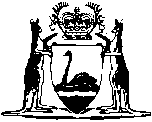 Trustees Colonial Investment Act 1900Compare between:[22 Oct 2002, 00-a0-05] and [04 Jul 2006, 00-b0-05]Western AustraliaTrustees Colonial Investment Act 1900 An Act to facilitate the Investment in Western Australian Government Securities of Trust and other Funds in the United Kingdom.Be it enacted by the Queen’s Most Excellent Majesty, by and with the advice and consent of the Legislative Council and Legislative Assembly of Western Australia, in this present Parliament assembled, and by the authority of the same, as follows: —  1.	Short title 		This Act may be cited as the Trustees Colonial Investment Act 1900.2.	Securities to which Act applies 		This Act shall apply to all bonds, debentures, scrip, inscribed stock, and other securities heretofore or hereafter created or issued on behalf of the Government of Western Australia and secured by or charged upon the public revenues, or forming part of he public debt of Western Australia, in respect of money borrowed under the authority of any Act heretofore or hereafter passed by the Parliament of Western Australia, each and all of which securities are hereinafter referred to as “Western Australia Government securities.”3.	Authority for payments under judgments or orders of Court without further appropriation 	(1)	Whenever by the final judgment, decree, rule, or order of any Court of competent jurisdiction in the United Kingdom any sum of money is adjudged or declared to be payable by the Government of Western Australia in respect of any Western Australian Government securities, the Treasurer shall forthwith pay the same in London without further appropriation than this Act.	(2)	For the purposes of this section “final judgment, decree, rule, or order” means, in case of appeal, the final judgment, decree, rule, or order of the ultimate Court hearing the appeal.	(3)	Without in any way limiting the foregoing provisions of this section, it is hereby declared that, in the case of such Western Australian Government securities as are colonial stock to which the Imperial Act intituled “The Colonial Stock Act, 1877,” applies, the Treasurer shall, without further appropriation than this Act, forthwith pay in London whatever sums may from time to time be required in order to enable the registrar of such stock to forthwith comply with any judgment, decree, rule, or order with which, under section twenty of the Imperial Act aforesaid, the registrar is required to comply.	[Section 3 amended by No. 8 of 1925 s.2.]Notes1	This is a compilation of the Trustees Colonial Investment Act 1900 and includes all amendments effected by the other Acts referred to in the following Table.Number and AssentCommencementTrustees Colonial Investment Act 190064 Vict.,No. 12.5 Dec 19005 Dec 1900Ministers’ Titles Act 1925 s. 28 of192524 Sep 192524 Sep 1925